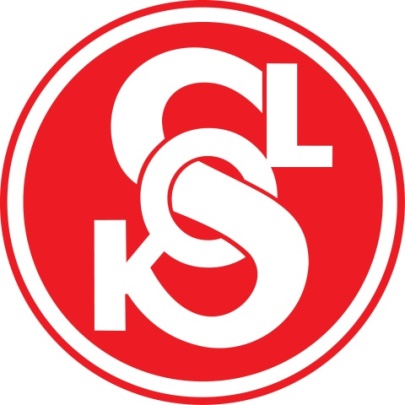                    srdečně zve děti, rodiče i prarodiče                             	 nav sobotu 14. září 2019Začátek od  9.00h na Myslivecké chatě v PřílepíchSoutěže pro děti všech věkových kategorií, jízda na koních, táborák a možná přijde i kouzelník.Vstupné dobrovolné a občerstvení zajištěno.Akce se koná za každého počasí.